DateActivityTimeAdditional Information18th November 2020KS2 Hockey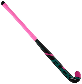 9:00-10:00All KS2 children will participate in either House Hockey/ Football as part of their normal PE lesson. They will decide within their houses which sport they will do.Quick Sticks (no gum shield or shin pads required). Trainers only18th November 2020KS2 Football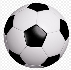 11:00-12:00All KS2 children will participate in either House Hockey/ Football as part of their normal PE lesson. They will decide within their houses which sport they will do.Trainers only.17th  March 2021Parents vs Yr6 Football 9:00-9:30These fixtures only involve Year 6 children. Weather permitting - rest of the school may come out to watch.17th  March 2021Parents vs Yr6 Netball 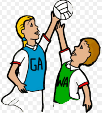 9:00-9:30These fixtures only involve Year 6 children.Weather permitting - rest of the school may come out to watch.17th  March 2021KS2 Tag-Rugby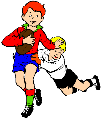 9:30-10:30All KS2 children will participate in either House Tag-Rugby / Netball as part of their normal PE lesson. They will decide within their houses which sport they will do.Weather permitting.17th  March 2021KS2 Netball 11:00-12:00All KS2 children will participate in either House Tag-Rugby / Netball as part of their normal PE lesson. They will decide within their houses which sport they will do.Weather permitting.17th March 2021Reception 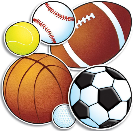 Multi-Skills 1:20-1:50All Reception children will participate as part of their P.E. lesson. Weather permitting.17th March 2021KS1 Multi-Skills Year 1Year 21:50-2:202:20-2:50All KS1 children will participate as part of their P.E. lesson. Weather permitting.2nd  June 2021  tbcSports DayTbcTbc7th July 2021KS2 Cricket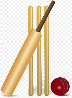 9:00-10:00All KS2 children will participate in either House Rounders / Cricket as part of their normal PE lesson. They will decide within their houses which sport they will do.Weather permitting 7th July 2021KS2 Rounders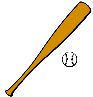 11:00-12:00All KS2 children will participate in either House Rounders / Cricket as part of their normal PE lesson. They will decide within their houses which sport they will do.Weather permitting